Добро утро, деца!
Ето упражненията и задачите за днес!
Приятна работа! Бъдете здрави! 

Първо отваряш Читанката на стр. 112
Четеш и трите текста. 
Гост от Ран Босилек - преписваш. 
Опитай се да го научиш наизуст.
По българско език изпълняваш упражненията от сборника стр. 51
По математика
Урок 84
Умножение и деление с числото 6 
Решаваш задачите в учебника, сборник, и лист 84 урок. 
Преговаряш таблицата за умножение и деление с числото 6 
Чети внимателно и мисли, НЕ БЪРЗАЙ!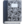 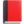 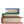 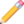 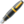 